Find half of each number by sharing the blue dots equally between Batman and Robin?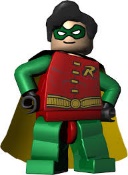 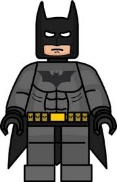           ½ of 4=          ½ of 10=